ČSOB Pojišťovna dosáhla v roce 2023 rekordních výsledkůV roce 2023 dosáhla ČSOB Pojišťovna rekordních hodnot ve všech klíčových ukazatelích hospodářských a obchodních výsledků. Poprvé v historii předepsala pojistné vyšší než 15 miliard korun, hospodařila se ziskem 2,8 miliardy korun a dosáhla 9% tržního podílu. „Daří se nám dlouhodobě naplňovat růstovou strategii. Rosteme rychleji než trh, a to zejména v neživotním pojištění. V loňském roce jsem ale zaznamenali zajímavý posun i v životním pojištění,“ doplnil k výborný výsledkům za rok 2023 Jiří Střelický, předseda představenstva a generální ředitel ČSOB Pojišťovny. V roce 2023 řešila pojišťovna čtvrt milionu pojistných událostí. „I toto číslo je rekordní a jsem velmi rád, že i přes dlouhodobý růst portfolia se nám daří naše likvidace zlepšovat a jsou klienty vnímány velmi pozitivně. Kvalitní likvidace je oblast, která pro nás zůstává stěžejní i do budoucna,“ uvedl Jiří Střelický z ČSOB Pojišťovny.Obchodní a hospodářské výsledky ČSOB Pojišťovny 2023 – základní dataPředepsané pojistné – 15,263 mld. KčZisk po zdanění – 2,802 mld. KčTržní podíl – 9 %Počet vyřízených pojistných událostíNeživotní pojištění – 208 tisícŽivotní pojištění – 42 tisíc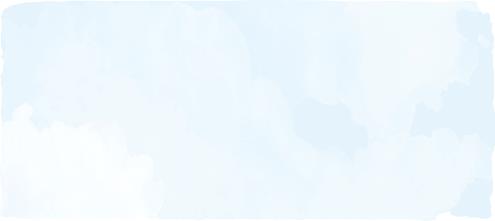 